 			                Communications Committee Meeting Minutes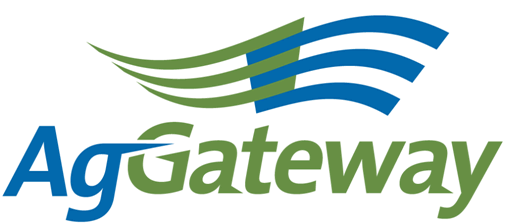 Note Taker Schedule:Newsletter Article Due Dates:Contact: Committee Chair  Nancy Appelquist   845 544-1985  Nappelquist@entira.netCommittee Vice Chair  Andriana Doukas  559 492-5510 andriana@agrian.com   Attendees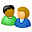 Contact: Committee Chair  Nancy Appelquist   845 544-1985  Nappelquist@entira.netCommittee Vice Chair  Andriana Doukas  559 492-5510 andriana@agrian.com   AttendeesContact: Committee Chair  Nancy Appelquist   845 544-1985  Nappelquist@entira.netCommittee Vice Chair  Andriana Doukas  559 492-5510 andriana@agrian.com   Attendees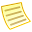 TopicTopicTopic LeaderTopic LeaderTopic LeaderNotesNotesMeeting MinutesMeeting MinutesNancy AppelquistNancy AppelquistNancy AppelquistMinutes taken by Andriana Minutes taken by Andriana Minutes taken by Andriana Antitrust GuidelinesAntitrust GuidelinesNANANAAgreedAgreedAgreedApproval of Prior Meeting Minutes from 7/12 & 8/2Approval of Prior Meeting Minutes from 7/12 & 8/2NANANALorie Gasso made a motion and Andriana seconded the motion to approve the minutes.Lorie Gasso made a motion and Andriana seconded the motion to approve the minutes.Lorie Gasso made a motion and Andriana seconded the motion to approve the minutes.Review Action Items from last meetingReview Action Items from last meetingNANANASee belowSee belowSee belowNewsletter Planning – currentNewsletter Planning – currentNewsletter Planning - nextNewsletter Planning - nextNancy AppelquistNancy AppelquistNancy AppelquistCreate and Execute an AgGateway Awareness Benchmark Survey Create and Execute an AgGateway Awareness Benchmark Survey Susan Ruland Susan Ruland Susan Ruland Call took place with Vance last week and the survey was reviewed.Call took place with Vance last week and the survey was reviewed.Call took place with Vance last week and the survey was reviewed.Marketing and Communications – calendar update – 30/60/90 reportMarketing and Communications – calendar update – 30/60/90 reportSusan RulandSusan RulandSusan RulandSusan reviewed the report.Susan reviewed the report.Susan reviewed the report.New BusinessNew BusinessNancy AppelquistNancy AppelquistNancy AppelquistVice Chair discussion – no members volunteered at this timeFirst Time Attendee Orientation – Tuesday 11/12 8-9:30 Vice Chair discussion – no members volunteered at this timeFirst Time Attendee Orientation – Tuesday 11/12 8-9:30 Vice Chair discussion – no members volunteered at this timeFirst Time Attendee Orientation – Tuesday 11/12 8-9:30 Review New Action ItemsReview New Action ItemsNote TakerNote TakerNote TakerSee belowSee belowSee belowUpcoming MeetingsUpcoming MeetingsNote TakerNote TakerNote TakerNext meeting will be at the annual conference Next meeting will be at the annual conference Next meeting will be at the annual conference Active Action Items List as of 10/4/2013  Active Action Items List as of 10/4/2013  Active Action Items List as of 10/4/2013  AccountableAction Status NancySend council chairs responsible for article an email each month with bullet points:  1. Describe major goal for 2013.  2. In what projects/initiatives are you involved.  3.  Value their council provides to members or to AgGatewayOngoing:  This will continue to happen each month.NancyTo discuss with Wendy the need for other councils to have representatives on the communication committee to ensure the committee is representing the needs of the councils appropriately.In process.  We did receive one new member but still need representation from quite a few other councils.  Ongoing. Susan to discuss with Wendy. NancyPlan for recruiting new members and designating an industry association liaisonOngoingNancyReach out to Dawn Ellis regarding the Ron Storms award.  Create an individual email blast to members if no nominations are received by deadline.  Nancy to follow-up with Chip DonahueSusanIf no Ron Storms nominations are received by deadline, request council chairs discuss nominations at their October meetingsSusan to discuss with Rod.NancyCheck with Donna on GTAC nominations.  Article not necessary but if she needs to extend the deadline she can write a blurb about that for the newsletterAndrianaFind someone for November newsletter leadership profileNancyMake up list to profile committee chairs for upcoming newsletters NancyCoordinate with our committee to attend the new member event at the annual conference and invite potential members to our committee meeting.NancyTo reach out to Dawn regarding her plans for 2014Nancy2014 Committee PlanningNancyNancy to reach out to Karen regarding member of our committee attending the First Time Attendees event at the annual conferenceNext Meeting Wednesday, November 14 1 – 2:45 ESTMeeting DateNote Taker11-JanAndriana1-FebLorie1-MarVictoria5-AprMarcia4-MayJessica19-JunAndriana12-JulSara2-AugSusan6-SepDave4-OctAndriana1-NovLorie6-DecVictoriaArticle Due DateNewsletter Published18-JanJanuary/ Feb15-FebMarch15-MarApril19-AprMay17-MayJune21-JunJuly26-JulAugust16-AugSeptember20-SepOctober18-OctNovember15-NovDecember17-JanJanuary/ FebCouncil ArticleNameCouncilNewsletter Published21-JunMichael CarrabineCrop Nutrition July26-JulScott CaveyGrainAugust16-AugDay HoytCrop ProtectionSeptember20-SepTeresa AndersonFeedOctober18-OctCharlie NuzzoloAllied ProvidersNovember15-NovAndres FerreyraPrecision AgDecember17-JanJeff KeiserJohn DeereJanuary/ Feb